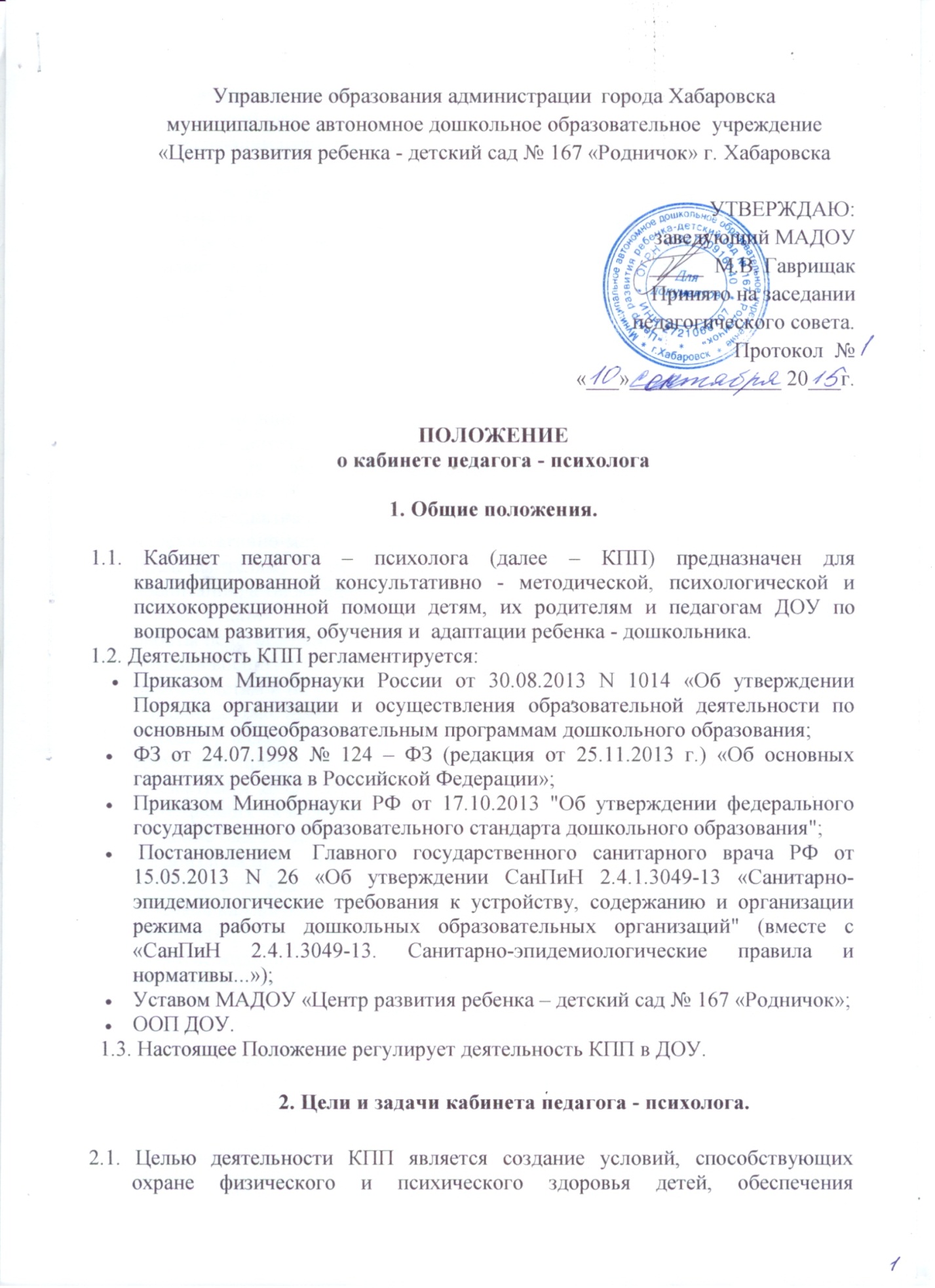 эмоционального благополучия, свободному и эффективному развитию способностей каждого ребенка.2.2. Для реализации цели КПП  решает следующие задачи:развивать и корректировать личностные качества детей на каждом возрастном этапе;обеспечивать психологические условия для оптимального психического развития детей, в том числе - детей с ОВЗсоздавать благоприятный психологический климат обучения и воспитания каждого ребенка как в условиях семьи, так и в условиях дошкольного учреждения.3. Организация и формы деятельности кабинета педагога - психолога.3.1. КПП функционирует с учетом специфики работы МАДОУ «Центр развития ребенка – детский сад № 167 «Родничок в целях создания оптимальных условий для выполнения современных требований к организации образовательного процесса.3.2. КПП предназначен для оказания своевременной квалифицированной консультативно-методической  помощи детям, их родителям (законным представителям) и педагогам ДОУ по вопросам развития, обучения и воспитания, а также адаптации.3.3. Специализация КПП состоит в том, что он ориентирован на организацию работы педагога-психолога в трех направлениях:помощь воспитанникам ДОУ в обычных условияхпомощь детям и их родителям (законным представителям)помощь детям с проблемами в развитии.3.4. Психологическое обеспечение:грамотное профессиональное взаимодействие психолога с педагогическим коллективом ДОУ, доброжелательные межличностные воздействия детей и окружающих их взрослых;создание благоприятного для развития детей психологического климата и организация продуктивного общения со взрослыми и сверстниками;максимальная реализация в работе с детьми психических возможностей и резервов каждого возрастного периода (сензитивность, «зона ближайшего развития»);развитие индивидуальных особенностей детей внутри каждого возрастного периода (интересы, склонности, способности).4. Методическое обеспечение. 4.1.Выбор психологических средств для решения задач работы кабинета.       Важным является:быстрота и акцентированность обследования на конкретной  проблеме;построение отдельных диагностических методик в форме обучающего эксперимента;выбор методик не связанных с громоздкой процедурой обработки  экспресс -методик, основанных на качественном анализе высказываний детей, продуктов их деятельности и способов выполнения ими заданий;использование различных психологических средств воздействия как в условиях психологической диагностики и последующей коррекции, так и в условиях психологической поддержки; снятие психоэмоционального перенапряжения, обучение навыкам саморегуляции (ауди-визуальные средства, игровые материалы, применяемые при игротерапии, музыкотерапии, терапии движением).5. Права и обязанности педагога - психолога.5.1. На должность педагога - психолога Учреждения назначается специалист с базовым психологическим образованием, а так же лицо, имеющее высшее образование и прошедшее специальную переподготовку в области детской практической психологии.5.2. Педагог-психолог активно содействует формированию личностного и интеллектуального потенциала детей.5.3. Оказывает психологическую помощь педагогическому коллективу и родителям (законным представителям) в воспитательно-образовательном процессе.5.4. Информирует педагогический совет ДОУ о задачах и специфике коррекционно-развивающей работы.5.5. Составляет ежегодный отчёт по схеме, отражающей данные о результатах коррекционной работы, и предоставляет его администрации  ДОУ.5.6. Повышает свою профессиональную квалификацию и аттестуется в порядке, установленном законодательством Российской Федерации.6. Оформление кабинета педагога - психолога.6.1. Для обеспечения нормальных условий работы педагога-психолога отводят помещение с учетом следующих требований:пропорционально спланированное, и отвечающее возможности оборудования необходимых профессиональных зон;хорошо освещенное, с достаточно высоким уровнем звукоизоляции;цветовые сочетания и общий цветовой фон не должны быть яркими и подавляющими;отбор и размещение мебели и другого оборудования обуславливается спецификой работы педагога-психолога.7. Делопроизводство кабинета педагога - психолога.Нормативно-инструктивная документация, законодательство Российской Федерации.Индивидуальные карты психологического развития ребенка на каждом возрастном этапе. Журнал регистрации посещаемости и учета коррекционно-развивающих групповых и индивидуальных занятий по возрастным группам.Журнал обращения родителей (законных представителей).Мониторинг отслеживания диагностического обследования детей, педагогов, родителей (законных представителей).План работы с педагогами и родителями (законными представителями).График работы.Расписание НОД (социализация).Материалы для работы с родителями.8. Организационные зоны кабинета  педагога – психолога.8.1. Зона взаимодействия с воспитанниками содержит:материалы к диагностико – коррекционным методикам и тестам в соответствии с возрастной дифференциацией воспитанников;материал для творческой деятельности детей (бумага, цветные и простые карандаши, краски, пластилин и др.);предметы для осуществления сюжетно – ролевых игр (маски, костюмы и т.д.);наборы геометрических форм, мозаик, конструкторов;ковер, подушки, мягкие игрушки;столы, стулья.8.2.  Зона взаимодействия с педагогами и родителями (законными           представителями) для формального и неформального общения содержит:анкетные бланки, бланки опросников, печатный материал;литературу по проблемам возрастного развития детей, особенностей их поведения, а также по вопросам семейных взаимоотношений;литературу по проблемам познавательного, личностно – эмоционального развития воспитанников, школьной готовности, адаптации к новым социальным условиям и др.;информационные материалы о смежных специалистах (учитель- логопед, психиатр, психоневролог) и специализированных детских учреждениях (центры, консультации, больницы, поликлиники);распечатка с играми и упражнениями для занятий с воспитанниками в домашних условиях и в учреждении;магнитофон, кассеты;стулья.8.3.  Зона организационно – методической деятельности содержит:документацию (нормативную, специальную, организационно – методическую);литературу и печатные издания по повышению научно – теоретического уровня и профессиональной компетентности;программы обработки и анализа данных, полученных в результате коррекционно – диагностической деятельности;письменный стол, стул;компьютерный комплекс.9. Организация управления.9.1. Непосредственное руководство работой кабинета психологического         сопровождения осуществляется администрацией  ДОУ.